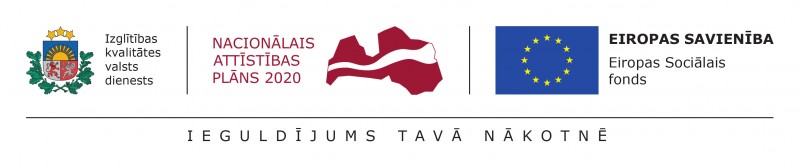 Konkursa “Priekšlaicīgas mācību pārtraukšanas riska jauniešu iesaiste jaunatnes iniciatīvu projektos” 2022.gada uzsaukuma rezultātiRīgas domes Izglītības, kultūras un sporta departaments (IKSD) 2022.gada pavasarī piekto reizi izsludināja atklāto projektu konkursu “Priekšlaicīgas mācību pārtraukšanas riska jauniešu iesaiste jaunatnes iniciatīvu projektos” (turpmāk – Konkurss), kas tika organizēts Izglītības kvalitātes valsts dienesta administrētā Eiropas Sociālā fonda projekta “Atbalsts priekšlaicīgas mācību pārtraukšanas samazināšanai” (8.3.4.0/16/I/001) ietvaros.Konkursa komisija nolēma apstiprināt 16 projektu iesniegumus:Projekts apstiprināts ar nosacījumiemEiropas Sociālā fonda projekts Nr.8.3.4.0/16/I/001 “Atbalsts priekšlaicīgas mācību pārtraukšanas samazināšanai” (PuMPuRS) tiks īstenots līdz 2022. gada 31. decembrim. Projekta mērķa grupa ir vispārizglītojošo skolu skolēni no 5. līdz 12. klasei, kā arī profesionālās izglītības iestāžu audzēkņi no 1. līdz 4. kursam. Projektu īsteno Izglītības kvalitātes valsts dienests sadarbībā ar pilsētu un novadu pašvaldībām un valsts profesionālās izglītības iestādēm.Vairāk informācijas par projektu: www.pumpurs.lvNr.pk.Projekta īstenotājsProjekta nosaukums1.Biedrība “Sunday Films”Radošās darbnīcas Rīgas jauniešiem kino, aktiermeistarības un deju mākslā2.Nodibinājums “ECO PARTNERS”Jauniešu iniciatīvu projekts “Interaktīvas teātra izrādes “Pieskārieni” veidošana”3.Biedrība “TERRA NOVA VITAE” *Aizej tur, nezin kur, atnes to, nezin ko4.Biedrība “Ogres jauniešu iniciatīvas biedrība “TALANTU KALVE””DZĪVOT ZAĻI Rīgā!5.Biedrība “Ložņa”Ložņā dabā II6.Biedrība “IN-LAAT”I.am.I. – eju tālāk7.Biedrība “Jauniešu akadēmija Pacelt Pasauli”Es zinu, kurp es eju!8.Biedrība “Justies labi” *Saki JĀ savai nākotnei9.Biedrība “Māksla labsajūtai” *IzDzīvo dzīvi! piedzīvojumu terapijas izaugsmes programma jauniešiem10.Biedrība “Alternatīvā Attīstība” *KĀPĒC MAN KĀPT OZOLĀ?11.Biedrība “HOPĀ”Atrodi sevi un esi Tu pats!12.Biedrība “Cita Rīga” *Eksperiments – zināšanu un prasmju pārnese13.Biedrība “Rīgas Vācu kultūras biedrība” *Jauniešu sadarbības cikls “Ārā no migas!”14.Biedrība “ASNE” *Piedzīvojumu vasara!15.Biedrība “DrKT” *Taisām filmu! Part 216.Biedrība “Piedzīvojuma Gars” *Pg Štābiņš Rīgā